VSTUPNÍ ČÁSTNázev komplexní úlohy/projektuAdventní věnecKód úlohy41-u-3/AC09Využitelnost komplexní úlohyKategorie dosaženého vzděláníH (EQF úroveň 3)Skupiny oborů41 - Zemědělství a lesnictvíVazba na vzdělávací modul(y)Tématická a příležitostní floristikaŠkolaSOŠ lesnická a strojírenská Šternberk p.o., Opavská, ŠternberkKlíčové kompetenceDatum vytvoření05. 06. 2019 22:07Délka/časová náročnost - Odborné vzdělávání24Délka/časová náročnost - Všeobecné vzděláváníPoznámka k délce úlohyRočník(y)2. ročníkŘešení úlohyindividuálníCharakteristika/anotaceÚkolem komplexní úlohy je procvičení a prohlubování teoretických znalostí a získání praktických dovedností při vytváření tematických a příležitostných vazeb a aranžmá. Žák pracuje se získanými teoretickými znalostmi, potřebné informace pro vypracování komplexní úlohy si doplňuje pomocí odborné literatury a internetu. Důraz při práci s komplexní úlohou je kladen na uplatňování estetických principů a zákonů a hospodárné využívání zpracovávaného materiálu.Komplexní úloha je rozdělena do dílčích částí, které jsou uvedeny ve formuláři komplexní úlohy. Zadání a řešení jsou uvedeny v jednotlivých přílohách. JÁDRO ÚLOHYOčekávané výsledky učeníve vazbě na NSK očekávané výsledky učení vycházejí z kompetencí definovaných v profesní kvalifikaci 41-008-H Florista:zhotovování vazačských výrobkůaranžování do nádob, zhotovení výrobků z živého i suchého materiáluočekávané výsledky učení dle RVP učebního oboru 41-52-H/01 Zahradník:Žák:ve vazačské a aranžérské činnosti uplatňuje estetické zákony a principy,vytváří typy vazeb k různým účelům a příležitostem,navrhuje a aranžuje rostliny ve volném prostoru a květinovou interiérovou výzdobu,odpovídajícím způsobem ošetřuje rostliny v prodejně.Po ukončení modulu by měl žák vhodně a správně uplatňovat estetické principy a zákony při vazbě a aranžování květin. Pro danou vazbu používat nejvhodnější přípravné a hlavní techniky.Specifikace hlavních učebních činností žáků/aktivit projektu vč. doporučeného časového rozvrhuŽáci:v 1. dílčí části – NÁVRH ADVENTNÍHO VĚNCE – 2 vyučovací hodiny v odborné učebně pod vedením vyučujícího – si připraví barevný grafický návrh adventního věnce, vytvoří seznam potřebného materiálu a surovin a potřebného nářadí, vyhotoví kalkulaci ceny věnce.v 2. dílčí části – VAZBA A ARANŽOVÁNÍ ADVENTNÍHO VĚNCE – 6 hodin ve vazačské dílně – provádí vazbu těla věnce a následně jeho přízdobuMetodická doporučenížáci budou pracovat individuálně1. část komplexní úlohy může být realizována v teoretické výuce, následně 2. dílčí část v praktických cvičeních teoretické výuky nebo v předmětu odborný výcvik.1. dílčí částNÁVRH ADVENTNÍHO VĚNCE – bude žákům sloužit k přípravě na praktickou část komplexní úlohyžáci si připraví barevný grafický návrh adventního věnce, seznam potřebného materiálu, surovin a nářadí pro jeho výrobužáci se aktivně zapojují, pracují samostatněučitel zkontroluje správnost výsledků2. dílčí částVAZBA A ARANŽOVÁNÍ ADVENTNÍHO VĚNCE. Praktické cvičení ve vazačské dílněžáci nejdříve provedou vazbu těla věnce a následně jeho přízdobuučitel vede žáky k samostatné činnosti, zodpovídá případné dotazy žáků k dané problematiceučitel dohlíží na průběh činnosti a konzultuje se žáky jejich chybyučitel zkontroluje správnost vyhotoveníZpůsob realizaceforma výuky je teoreticko-praktickáúlohy budou probíhat jako domácí příprava nebo v rámci vyučovací hodiny v odborné učebně, vazačské dílně a v počítačové učebněPomůckyTechnické vybavení:počítače s připojením na internetUčební pomůcky učitele:zadání komplexní úlohy (1. a 2. dílčí část) – počet vyhotovení odpovídá počtu žáků ve tříděodborná literaturaUčební pomůcky pro žáka:psací potřeby, kreslicí potřebyvýkresy formátu A3učební texty, sešitkalkulačkaVÝSTUPNÍ ČÁSTPopis a kvantifikace všech plánovaných výstupů1. dílčí částNÁVRH ADVENTNÍHO VĚNCE – žáci si připraví barevný grafický návrh adventního věnce, seznam potřebného materiálu, surovin a nářadí pro jeho výrobu2. dílčí částVAZBA A ARANŽOVÁNÍ ADVENTNÍHO VĚNCE. Žáci nejdříve provedou vazbu těla věnce a následně jeho přízdobu dle svého návrhuKritéria hodnocení1. dílčí částposuzuje se aktivita žáka při přípravě tvorbě návrhu adventního věncepředpokládá se spolupráce vyučujícího se žákemposuzuje se správnost vyhotovení seznamu materiálu, surovin a nářadí potřebného vazbu a aranžování věnce a kalkulace ceny věnceposuzuje se pečlivost při grafickém zpracování návrhu věnce2. dílčí částhodnotí se aktivní přístup, samostatnost, pečlivost a kvalita zpracování věncehodnotí se správnost uplatnění estetických principů a zákonitostíhodnotí se hospodárné využívání materiálu při vazbě a aranžování věnceDoporučená literaturakolektiv autorů: Floristika. Praha, Profi Press s.r.o., 2011.406 s. ISBN 978-80-86726-43-4.PoznámkyČasová náročnost:Odborné vzdělávání: 16 hodin teoretické výuky učiva tematická a příležitostná floristika, žáci se seznamují s pracovními postupy při vazbě a aranžování jednotlivých druhů vazeb a aranžmá, seznamují se se specifiky jednotlivých typů tematických a příležitostných vazeb, vyhledávají potřebné informace v odborné literatuře, posuzují uplatnění estetických prvků a zákonitostí v jednotlivých druzích vazeb a aranžmá, navrhují aranžmá dle zadaných parametrů.Praktické vzdělávání formou komplexní úlohy v délce 8 hodin:
	1. dílčí část – NÁVRH ADVENTNÍHO VĚNCE – 2 vyučovací hodiny v odborné učebně2. dílčí část – VAZBA A ARANŽOVÁNÍ ADVENTNÍHO VĚNCE – 6 hodin ve vazačské dílněObsahové upřesněníOV NSK - Odborné vzdělávání ve vztahu k NSKPřílohyKU-advetni-venec-navrh-zadani.docxprakticke-cviceni_adventni-venec.docxMateriál vznikl v rámci projektu Modernizace odborného vzdělávání (MOV), který byl spolufinancován z Evropských strukturálních a investičních fondů a jehož realizaci zajišťoval Národní pedagogický institut České republiky. Autorem materiálu a všech jeho částí, není-li uvedeno jinak, je Zdeňka Davidová. Creative Commons CC BY SA 4.0 – Uveďte původ – Zachovejte licenci 4.0 Mezinárodní.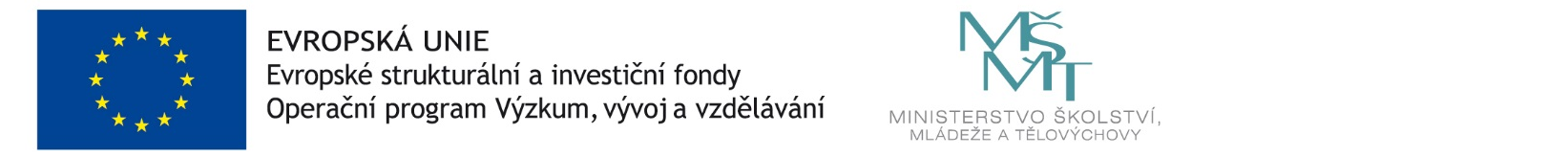 